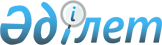 Қаражал қалалық мәслихатының 2017 жылғы 25 желтоқсандағы ХХ сессиясының № 188 "2018 - 2020 жылдарға арналған Жәйрем кентінің бюджеті туралы" шешіміне өзгерістер енгізу туралыҚарағанды облысы Қаражал қалалық мәслихатының 2018 жылғы 15 мамырдағы XXIII сессиясының № 213 шешімі. Қарағанды облысының Әділет департаментінде 2018 жылғы 5 маусымда № 4808 болып тіркелді
      Қазақстан Республикасының 2008 жылғы 4 желтоқсандағы Бюджет кодексіне, Қазақстан Республикасының 2001 жылғы 23 қаңтардағы "Қазақстан Республикасындағы жергiлiктi мемлекеттiк басқару және өзін-өзі басқару туралы" Заңына сәйкес, қалалық мәслихат ШЕШIМ ЕТТI:
      1. Қаражал қалалық мәслихатының 2017 жылғы 25 желтоқсандағы ХХ сессиясының № 188 "2018-2020 жылдарға арналған Жәйрем кентінің бюджеті туралы" (нормтивтік құқықтық актілерді мемлекеттік тіркеу Тізілімінде 4542 нөмерімен тіркелген, 2018 жылғы 13 қаңтарда № 2 (887) "Қазыналы өңір" газетінде, 2018 жылғы 19 қаңтарда Қазақстан Республикасының нормативтік құқықтық актілерінің эталондық бақылау банкінде электрондық түрде жарияланған) шешіміне келесі өзгерістер енгізілсін:
      1) 1-тармақ келесі редакцияда мазмұндалсын:
      "1. 2018-2020 жылдарға арналған Жәйрем кентінің бюджеті тиісінше 1, 2 және 3-қосымшаларға сәйкес, оның ішінде 2018 жылға келесі көлемдерде бекітілсін:
      1) кірістер – 277 782 мың теңге, оның ішінде:
      салықтық түсімдер – 19 826 мың теңге;
      салықтық емес түсімдер – 16 530 мың теңге;
      трансферттер түсімі – 241 426 мың теңге;
      2) шығындар – 277 782 мың теңге;
      3) таза бюджеттік кредиттеу – 0 мың теңге:
      бюджеттік кредиттер – 0 мың теңге;
      бюджеттік кредиттерді өтеу – 0 мың теңге;
      4) қаржы активтерімен операциялар бойынша сальдо – 0 мың теңге:
      қаржы активтерін сатып алу – 0 мың теңге;
      мемлекеттің қаржы активтерін сатудан түсетін түсімдер – 0 мың теңге;
      5) бюджет тапшылығы (профициті) – 0 мың теңге;
      6) бюджет тапшылығын қаржыландыру (профицитін пайдалану) – 0 мың теңге:
      қарыздар түсімі – 0 мың теңге;
      қарыздарды өтеу – 0 мың теңге;
      бюджет қаражатының пайдаланылатын қалдықтары – 0 мың теңге.";
      2) көрсетілген шешімге 1 қосымша осы шешімге қосымшаға сәйкес жаңа редакцияда мазмұндалсын.
      2. Осы шешім 2018 жылдың 1 қаңтарынан бастап қолданысқа енгізіледі. 2018 жылға арналған Жәйрем кентінің бюджеті
					© 2012. Қазақстан Республикасы Әділет министрлігінің «Қазақстан Республикасының Заңнама және құқықтық ақпарат институты» ШЖҚ РМК
				
      ХХІІІ сессияның төрағасы,

      қалалық мәслихаттың хатшысы 

З. Оспанова
Қаражал қалалық мәслихатының
2018 жылғы 15 мамырдағы
№ 213 шешіміне
қосымшаҚаражал қалалық мәслихатының
2017 жылғы 25 желтоқсандағы
№ 188 шешіміне
1-қосымша
Санаты
Санаты
Санаты
Санаты
сомасы (мың теңге)
Сыныбы
Сыныбы
Сыныбы
сомасы (мың теңге)
Iшкi сыныбы
Iшкi сыныбы
сомасы (мың теңге)
Атауы
сомасы (мың теңге)
1) Кірістер
277782
1
Салықтық түсімдер
19826
01
Табыс салығы
7407
2
Жеке табыс салығы
7407
04
Меншiкке салынатын салықтар
12419
1
Мүлiкке салынатын салықтар
152
3
Жер салығы
98
4
Көлiк құралдарына салынатын салық
12169
2
Салықтық емес түсiмдер
16530
01
Мемлекеттік меншіктен түсетін кірістер
602
5
Мемлекет меншігіндегі мүлікті жалға беруден түсетін кірістер
602
06
Басқа да салықтық емес түсiмдер
15928
1
Басқа да салықтық емес түсiмдер
15928
4
Трансферттердің түсімдері
241426
02
Мемлекеттiк басқарудың жоғары тұрған органдарынан түсетiн трансферттер
241426
3
Аудандардың (облыстық маңызы бар қаланың) бюджетінен трансферттер
241426
Функционалдық топ
Функционалдық топ
Функционалдық топ
Функционалдық топ
Функционалдық топ
сомасы (мың теңге)
Кіші функция
Кіші функция
Кіші функция
Кіші функция
сомасы (мың теңге)
Бюджеттік бағдарламалардың әкімшісі
Бюджеттік бағдарламалардың әкімшісі
Бюджеттік бағдарламалардың әкімшісі
сомасы (мың теңге)
Бағдарлама
Бағдарлама
сомасы (мың теңге)
Атауы
сомасы (мың теңге)
2) Шығындар
277782
01
Жалпы сипаттағы мемлекеттiк қызметтер 
35001
1
Мемлекеттiк басқарудың жалпы функцияларын орындайтын өкiлдi, атқарушы және басқа органдар
35001
124
Аудандық маңызы бар қала, ауыл, кент, ауылдық округ әкімінің аппараты
35001
001
Аудандық маңызы бар қала, ауыл, кент, ауылдық округ әкімінің қызметін қамтамасыз ету жөніндегі қызметтер
35001
04
Бiлiм беру
64660
1
Мектепке дейiнгi тәрбие және оқыту
58660
124
Аудандық маңызы бар қала, ауыл, кент, ауылдық округ әкімінің аппараты
58660
004
Мектепке дейінгі тәрбиелеу және оқыту және мектепке дейінгі тәрбиелеу және оқыту ұйымдарында медициналық қызмет көрсетуді ұйымдастыру
58660
2
Бастауыш, негізгі орта және жалпы орта білім беру
6000
124
Аудандық маңызы бар қала, ауыл, кент, ауылдық округ әкімінің аппараты
6000
005
Ауылдық жерлерде оқушыларды жақын жердегі мектепке дейін тегін алып баруды және одан алып қайтуды ұйымдастыру
6000
06
Әлеуметтiк көмек және әлеуметтiк қамсыздандыру
4264
2
Әлеуметтiк көмек
4264
124
Аудандық маңызы бар қала, ауыл, кент, ауылдық округ әкімінің аппараты
4264
003
Мұқтаж азаматтарға үйде әлеуметтік көмек көрсету
4264
07
Тұрғын үй-коммуналдық шаруашылық
120060
3
Елді-мекендерді көркейту
120060
124
Аудандық маңызы бар қала, ауыл, кент, ауылдық округ әкімінің аппараты
120060
008
Елді мекендердегі көшелерді жарықтандыру
19480
009
Елді мекендердің санитариясын қамтамасыз ету
8470
010
Жерлеу орындарын ұстау және туыстары жоқ адамдарды жерлеу
47
011
Елді мекендерді абаттандыру мен көгалдандыру
92063
08
Мәдениет, спорт, туризм және ақпараттық кеңістiк
42142
1
Мәдениет саласындағы қызмет
42142
124
Аудандық маңызы бар қала, ауыл, кент, ауылдық округ әкімінің аппараты
42142
006
Жергілікті деңгейде мәдени-демалыс жұмысын қолдау
42142
12
Көлiк және коммуникация
11655
1
Автомобиль көлiгi
11655
124
Аудандық маңызы бар қала, ауыл, кент, ауылдық округ әкімінің аппараты
11655
013
Аудандық маңызы бар қалаларда, ауылдарда, кенттерде, ауылдық округтерде автомобиль жолдарының жұмыс істеуін қамтамасыз ету
11655
3) Таза бюджеттік кредиттеу
0
бюджеттік кредиттер
0
бюджеттік кредиттерді өтеу
0
4) Қаржы активтерімен операциялар бойынша сальдо
0
қаржы активтерін сатып алу
0
мемлекеттің қаржы активтерін сатудан түсетін түсімдер
0
5) Бюджет тапшылығы (профициті)
0
6) Бюджет тапшылығын қаржыландыру (профицитін пайдалану)
0
қарыздар түсімі
0
қарыздарды өтеу
0
бюджет қаражатының пайдаланылатын қалдықтары 
0